ПОСТАНОВЛЕНИЕ « _05_»____03_______ 2022г		№ 40пгт.Энем                 Об утверждении перечня мест для отбывания                 уголовного наказания в виде исправительных работ                 на территории МО «Энемское городское поселение» на 2022г.    В соответствии со статьей 50 Уголовного кодекса Российской Федерации и статьей 39 Уголовного исполнительного кодекса Российской Федерации, в целях организации исполнения уголовных наказаний в виде  осужденными наказания в виде исправительных работ на территории МО «Энемское городское поселение»,-                                           ПОСТАНОВЛЯЮ:    1.Утвердить перечень мест для отбывания уголовного наказания в виде исправительных работ на территории МО «Энемское городское поселение» согласно Приложения № 1.    2.Организационному отделу администрации МО «Энемское городское поселение» обеспечить опубликование на официальном сайте администрации муниципального образования «Энемское городское поселение» в сети интернет. МО «Энемское городское поселение».    3.Назначить ответственным, за ведение ежедневного табеля о количестве отработанных часов, осуществлении контроля за выполнением осужденным установленной работы, направлением табеля в уголовно-исполнительную инспекцию и информирование уголовно-исполнительной инспекции о невыходе осужденного на работу, а также допущенных им нарушений трудовой дисциплины, главного специалиста отдела ЖКХ и благоустройства Б.Б. Гануеву.     4.Контроль за исполнением постановления возложить на заместителя главы администрации МО «Энемское городское поселение» Е.А. Цыганкову.Глава муниципального образования«Энемское городское поселение»					Х.Н.ХоткоПриложение №1к постановлению администрациимуниципального образования“Энемское городское поселение”от ______05.03._2022г. №_40_ПЕРЕЧЕНЬМест для отбывания уголовного наказания в виде исправительных работ на территории МО “Энемское городское поселение” (по согласованию)Согласовано:Начальник ФКУ УИИУФСИН России по Республике АдыгеяПолковник внутренней службы 						С.И.Самогова«___»_______________2022г.Согласовано:Начальник ТахтамукайскогоМежмуниципального филиалаФКУ УФСИН Россииподполковник внутренней службы 						М.Н.Ужбанокова«___»_______________2022г.Республика Адыгеяадминистрация муниципального образования«Энемское городское поселение»385132, пос.Энем, ул. Чкалова, 13тел.: (87771) 44-2-71 факс: 42-5-10e-mail: admin_mo_egp@mail.ruwww.moenem.ru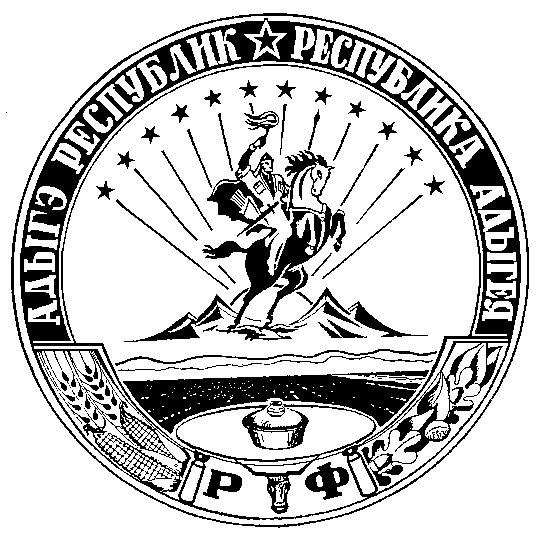 АДЫГЭ  РЕСПУБЛИКТЭХЪУТЭМЫКЪОЕ РАЙОНМУНИЦИПАЛЬНЭ  ЗЭХЭТ«ИНЭМ КЪЭЛЭ ТIЫСЫПIЭ»иадминистраций385132, пос.Инэм,ур. Чкаловым ыцIэкIэ щытыр, 13тел.: (87771) 44-2-71 факс: 42-5-10e-mail: admin_mo_egp@mail.ruwww.moenem.ru  №п/пНаименованиеДолжностьВакансии1ООО « Теплоэнерго » (по согласованию)385132, Российская Федерация, Республика Адыгея, Тахтамукайский район, пгт. Энем, ул. Красная, д.2. тел.8(87771)42830              разнорабочий          12ООО фирма « Гарантия » (по согласованию)385132, Российская Федерация, Республика Адыгея, Тахтамукайский район, пгт. Энем, ул. Чкалова, д.22. тел:8(87771)43433              разнорабочий           13ЗАО «Гидроконструкция» (по согласованию)385132, Российская Федерация, Республика Адыгея, Тахтамукайский район, пгт. Энем, ул. Седина, д.64. тел:8(87771)42971, +7(918) 930-30-03              разнорабочий           14ЗАО КСМ «Энемский» (по согласованию)385132, Российская Федерация, Республика Адыгея, Тахтамукайский район, пгт.Энем-2. тел: +7(861)211-54-45+7(918)478-00-90             разнорабочий           1